ФормаПАСПОРТ СПЕЦИАЛИСТАОбразование ______высшее_______________________________________________1. наименование вуза, где учился __КГМИ__________________________________2. год окончания вуза ____________1993____________________________________Место работы в настоящее время1. Государство ____КР________________________________________________________2. Организация ____ Кыргызский научно-исследовательский институт курортологии и восстановительного лечения МЗ КР_________________________________________3. Должность _____ заведующий отделом________________________________________Наличие ученой степени1. Степень (К) _____ кандидат медицинских наук__________________________________Отрасль наук ______медицина_________________________________________________Шифр специальности (по номенклатуре научных работников) -  14.01.14 – стоматология.Дата присуждения _____2004год_______________________________________________2. Степень (Д) _______________________________________________________________Отрасль наук _______________________________________________________________Шифр специальности (по номенклатуре научных работников) ______________________Дата присуждения ___________________________________________________________Наличие ученых званий1. Ученое звание (доцент/снс) __________________________________________________Специальность ______________________________________________________________Дата присвоения ____________________________________________________________2. Ученое звание (профессор) __________________________________________________Специальность ______________________________________________________________Дата присвоения ____________________________________________________________Наличие академических званий1. Звание _____________________________ Академия _____________________________2. Звание _____________________________ Академия _____________________________1. Количество публикаций _____70_____ в т.ч. научных _____49____________________монографий ______1______, учебно-методических _______5___________открытий ________1________, изобретений _______7_________Научные трудыОсновные: шифр научной специальности __________ 14.01.14 – стоматология _________1. Съемные пластиночные зубные протезы и податливость слизистой оболочки протезного ложа (статья). 2. Состояние иммунитета у пациентов с непереносимостью к зубным протезам из разнородных сплавов металлов (статья). 3. Тиш салуунун техникасы (учебное пособие). Основные смежные: шифр научной специальности ___________ 14.02.03 - общественное здоровье и здравоохранение____________1. Современное состояние санаторно-курортной службы Кыргызской Республики и перспективы ее развития (статья). 2. Внедрение компьютерно - информационных технологий в деятельность лечебных учреждений. Сообщение 1 (статья). 3. Некоторые вопросы государственного регулирования санаторно-курортной отрасли в условиях реформирования системы здравоохранения КР (статья). Дополнительные смежные: шифр научной специальности ____________ 14.03.11 - восстановительная медицина, спортивная медицина, лечебная физкультура, курортология и физиотерапия ____________1. Вертеброгенная патология: новые физиотерапевтические технологии (уч. пос.). 2. Основные положения Концепции развития курортного дела и восстановительной медицины в Кыргызской Республике (статья). 3. Оценка эффективности реабилитационного лечения по достижению целевых уровней основных факторов риска заболеваний (статья).  Дата заполнения "_27_" _октября_ 2022 г.ПодписьПримечание: при заполнении не использовать сокращения.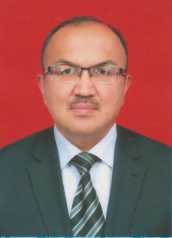 1. Фамилия ____Амираев______________________________2. Имя ________Руслан________________________________3. Отчество ____Убайдиллаевич_________________________4. Пол ________мужской_______________________________5. Дата рождения ___08.05.1971_________________________6. Место рождения __город Фрунзе______________________7. Национальность __кыргыз___________________________8. Гражданство ___КР_________________________________